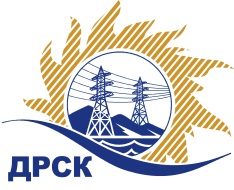 Акционерное Общество«Дальневосточная распределительная сетевая  компания»Протокол заседания Закупочной комиссии по вскрытию поступивших конвертовг. БлаговещенскСпособ и предмет закупки: открытый электронный запрос предложений: «Кабельная арматура POLJ» Закупка 1281	Планируемая стоимость закупки в соответствии с ГКПЗ: 667 560,00 руб. без учета НДС.ПРИСУТСТВОВАЛИ:Три член постоянно действующей Закупочной комиссии АО «ДРСК» 2 уровняИнформация о результатах вскрытия конвертов:В ходе проведения запроса предложений было получено 9 предложений, конверты с которыми были размещены в электронном виде на Торговой площадке Системы www.b2b-energo.ru.Вскрытие конвертов было осуществлено в электронном сейфе организатора запроса предложений на Торговой площадке Системы www.b2b-energo.ru автоматически.Дата и время начала процедуры вскрытия конвертов с предложениями участников:12:47 19.04.2016Место проведения процедуры вскрытия конвертов с предложениями участников:Торговая площадка Системы www.b2b-energo.ruВ конвертах обнаружены предложения следующих участников запроса предложений:Ответственный секретарь Закупочной комиссии 2 уровня АО «ДРСК»	Т.В. ЧелышеваТерёшкина Г.М.(4162)397-260№ 446МЭ-В19.04.2016г.№Наименование участника и его адресПредмет заявки на участие в запросе предложений1ООО "К-Электротехник" (644050, Россия, Омская область, г. Омск, ул. 2-я Поселковая, 53 "В", 25)Заявка: Закупка№ 1281_Кабельная арматура POLJ, подана 18.04.2016 в 12:17
Цена: 604 160,00 руб. (цена без НДС: 512 000,00 руб.)2ООО "ИЦ "Европейская электротехника" (121359, г. Москва, ул. Маршала Тимошенко, д. 17, корп. 2, оф. 9)Заявка, подана 18.04.2016 в 11:49
Цена: 612 281,37 руб. (цена без НДС: 518 882,52 руб.)3ООО "Центр обеспечения" (150003, Россия, Ярославская область, г. Ярославль, ул. Красный съезд, д. 10в, помещение 5.)Заявка, подана 18.04.2016 в 11:14
Цена: 625 388,28 руб. (цена без НДС: 529 990,07 руб.)4ООО "ТД "Энергия-ДВ" (680001, г. Хабаровск, ул. Строительная, дом 18А Литер Б.)Заявка: Предложение на поставку кабельной арматуры POLJ, подана 18.04.2016 в 11:09
Цена: 630 061,13 руб. (цена без НДС: 533 950,11 руб.)5ООО "Аверс" (127566, г. Москва, Высоковольтный пр., д. 1, стр. 36)Заявка, подана 18.04.2016 в 10:36
Цена: 635 029,00 руб. (цена без НДС: 538 160,17 руб.)6ООО "Импэкс Электро" (121087, г. Москва, ул. Барклая, д. 6, стр. 5, офис 12а)Заявка, подана 15.04.2016 в 16:52
Цена: 667 290,00 руб. (цена без НДС: 565 500,00 руб.)7ЗАО "Техноцентр" (664025, Россия, Иркутская область, г. Иркутск, ул. Ленина, дом 18, офис 322.)Заявка, подана 18.04.2016 в 09:10
Цена: 715 823,14 руб. (цена без НДС: 606 629,78 руб.)8ООО "Атом ДВ" (680022, Россия, Хабаровский край, г. Хабаровск, ул. Раздольная, 11, офис 206.)Заявка, подана 18.04.2016 в 09:48
Цена: 748 956,44 руб. (цена без НДС: 634 708,85 руб.)9ООО "Минимакс" (г. Санкт-Петербург) (196084, г. Санкт-Петербург, Лиговский пр., д. 260)Заявка, подана 18.04.2016 в 09:11
Цена: 783 069,50 руб. (цена без НДС: 663 618,22 руб.)